South Carolina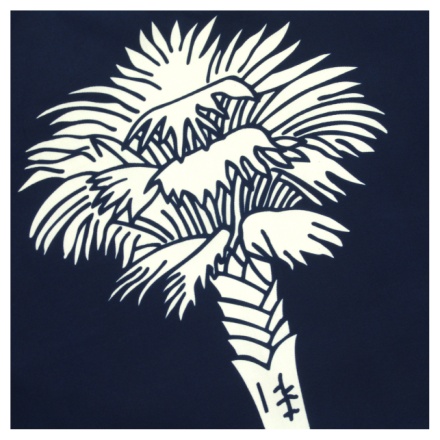 2013-14 Calendar of Educational Workshops, Conferences, Dates, & Events	 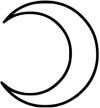 April 1	SC Association for Rural Education Awards Nominations—DUE Date       1	SCDE – HSAP Spring ELA Session 1 1	SCDE Connecting Comprehension & Technology, Workshop, Brookland Baptist Center, West Columbia  CCSS1	SCASA Higher Education Roundtable Meeting, SCASA Building, Columbia1	Presidential Award for Excellence in Mathematics & Science Teaching Nominations (www.paemst.org) DUE Date  1	NCSS Webinar: Blended Learning Using Edmodo & Colaborize to Energize Your Teaching—Ron Peck, presenter, 8:00PM, www.socialstudies.org 1	Pearson Professional Development Webinar— Assessing College & Career Readiness: A More Holistic Approach—Thomas Bailey, Amy Baldwin, & David Conelly (CATE), 2:00 PM, https://events-na3.adobeconnect.com/content/connect/c1/1002564123/en/events/event/shared/default_template/event_registration.html?sco-id=1319589099 2	SCDE – HSAP Spring ELA Session 2 2-5	TLC at the Beach Conference: Integrating Technology into the Teaching of Literacy, Location TBA, Myrtle Beach  3	SCASA Superintendents Roundtable, SCASA Building, Columbia3	SCDE – HSAP Spring Mathematics Session 3-4	SCDE Assistant Principal’s Program for Leadership Excellence (APPLE 15), Location TBA, Columbia4	SC Leaders of Mathematics Education Monthly Meeting, Olympia Learning Center, Columbia 4	SCDE – HSAP Spring Make-up Window  4	SC State Geographic Bee, Location TBA, Columbia 4	SCASA Personnel Roundtable Meeting, SCASA Building, Columbia5	USC STEP Science Teaching Enhancement Lowcountry Regions Course - STEP into the New Science Standards Workshop, Session 1, Location TBA, Walterboro 6-8	SC Future Minds 2014 Teachers of the Year Celebration Event, Columbia Metropolitan Convention Center, Columbia 7	SCASA Webinar Series: High School ELA Common Core Implementation—Shawn Clark & Abbey Duggins, presenters, 10:00AM, https://www1.gotomeeting.com/register/961850768        8	SCDE Literacy Leader Training, Location TBA, City TBA  CCSS8	NCSS Webinar: Common Core Literacy in History & Social Studies. . .Now What?—Starlynn Nance, presenter, 8:00PM, www.socialstudies.org 8-10	SCASA Common Core Academy: Ensuing Successful Implementation of CCSS, (Academy to be held in 3 locations), TBA9	SCASA Assistant Principal Webinar Series: Standing Out in a Crowd: Interviewing Techniques to Help You Reach Your Goal—Betty Jo Hall, 4:00PM, www.scasa.org9-10	SCDE Assistant Principal’s Program for Leadership Excellence (APPLE 16), Location TBA, Columbia10	SC Read-in at the State House11	SCASA Special Education Directors’ Rountable, SCASA Building, Columbia11-13	ART Workshop: Paper Paintings-Works in Collage, Sims Middle School, Union  15	NCSS Webinar: C3-Gather Sources, Evaluate Evidence, & Develop Claims for Valid Argumentation—Kathy Swan, John Lee, presenters, 8:00PM, www.socialstudies.org 17	SCASA Instructional Leaders Roundtable, SCASA Building, Columbia19	SCASA Assistant Principal Webinar Series: Interviewing for the Principalship—Betty Jo Hall, 4:00, www.scasa.org22	NCSS Webinar: Integrating Map Tools in the Social Studies Classroom—Ron Peck, presenter, 8:00PM, www.socialstudies.org 25	SC Social Studies Supervisors Association Meeting, Richland 2 Conference Center, Columbia 26	NCSS Webinar: The Vocabulary of Chonology—John Poster, presenter, 8:00PM, www.socialstudies.org 29	ASCD Webinars: Connecting the Cultural Divide: What Do Great Teachers in the United States and China Do?—Leslie Grant & James Stronge, presenters, 3:00PM, https://www1.gotomeeting.com/register/979971241        29	NCSS Webinar: Civic Action Project-Using the Common Core to Create Effective Citizens—Laura Wesley & Gregorio Medina, presenter, 8:00PM, www.socialstudies.org 30	SCASA Webinar Series: Formative Assessment for Elementary Principals—Cammy Groome, presenter, 10:00AM, https://www1.gotomeeting.com/register/6173173676        May1	SCASA Superintendents Roundtable, SCASA Building, Columbia1	Presidential Award for Excellence in Mathematics & Science Teaching Applications (www.paemst.org) DUE Date  1	SC Outstanding Earth Science Teacher Award—DUE Date 1-6/6	SCDE – EOCEP Spring Testing Window    2	SC Leaders of Mathematics Education Monthly Meeting, Olympia Learning Center, Columbia 2	SCASA Technology Leaders’ Roundtable Meeting, SCASA Building, Columbia3	SC Council for the Social Studies Teachers in the Field—Cowpens & Kings Mountain, Spring Hill High School, Chapin 6	SCDE – PASS ELA (Reading & Research) 6	NCSS Webinar: Using Primary Source Documents to Engage Your Students—Ron Peck, presenter, 8:00PM, www.socialstudies.org 7	SCDE – PASS Mathematics 8-14	Children’s Book Week8	SCDE – PASS Science or Social Studies (All students in grades 4 & 7 will take the science test. Students in grades 3, 5, 6, & 8 will take either the science or the social studies test.)  9	SCDE – PASS Science or Social Studies (All students in grades 4 & 7 will take the social studies test. Make-up tests in all subjects for grades 3, 5, 6, & 8 may be administered on this date.)  9	SC Science Education Leadership Association, Challenger Learning Center, Columbia 10-5/16	SCDE – PASS Make-up Testing   13	SCDE Summer Reading Camp Professional Development Session for Teachers, Longleaf Middle School, Columbia 13	SCDE Summer Reading Camp Professional Development Session for Teachers, SiMT Building, Florence 13	NCSS Webinar: Engaging Social Stduies Stragtegies for Achieving Excellence in the Common Core—Michael Yell, presenter, 8:00PM, www.socialstudies.org 13	SCDE Summer Reading Camp Professional Development Session for Teachers, Whitlock Flexible Learning Center, Spartanburg 15	SCASA Instructional Leaders Roundtable, SCASA Building, Columbia16	SC Social Studies Supervisors Association Meeting, Richland 2 Conference Center, Columbia 16	SCDE Summer Reading Camp Professional Development Session for Teachers, Colleton County Adult Education Center, Walterboro 16-18	HumanitiesSC SC Book Festival, Columbia Metropolitan Convention Center, Columbia17	SC Council for the Social Studies AP United States History ReDesign Workhsop, Spring Hill High School, Chapin 20	SCDE Literacy Leader Training, Location TBA, City TBA  CCSS20	NCSS Webinar: C3-Creatively Communicate Results from an Inquiry, Joe Carb, presenter, 8:00PM, www.socialstudies.org June3	NCSS Webinar: Flipping the Social Studies Classroom—Ron Peck, presenter, 8:00PM, www.socialstudies.org 3-7/16	Gilder Lehrman Online Course : Understanding Lincoln—Matthew Pinkster & Tim Bailey, presenters, 2:00-4:00PM, http://www.gilderlehrman.org/programs-exhibitions/understanding-lincoln-graduate-course 9	ASCD Webinars: Technology Integration to Meet the Needs of the Common Core—Andrew Miller, presenter, 3:00PM, https://www1.gotomeeting.com/register/914916745        10	NCSS Webinar: C3-Overcoming Challenges for Informed Action in Social Studies—Kathy Swan & John Lee, presenters, 7:00PM, www.socialstudies.org 11-12	SCDE Literacy Leadership Data Team Training, Saluda Shoals Park, Irmo  CCSS11-12	Upstate Technology Conference, Wade Hampton High School, Greenville12-13	SCDE Foundations in School Leadership Program 18 – Session 2, Location TBA, City TBA13	Project Wild Workshop: Growing Up Wild, Camp St. Christopher, Seabrook Island 13-15	SC Environmental Education Conference: The Science of Nature-STEM Standards for Environmental Education, Camp St. Christopher, Seabrook Island 14	Project Wild Workshop: Aquatic Wild, Camp St. Christopher, Seabrook Island 15	Project Wild Workshop: Flying Wild, Camp St. Christopher, Seabrook Island 	15-18	SCASA 2014 Innovative Ideas Institute: Get Connected, Embassy Suites at Kingston Plantation, Myrtle Beach16-20	SC Bar/Law Related Education – Supreme Court Institute, Location TBA, Columbia 17-18	SCDE Foundations in School Leadership Program 19 – Session 2, Location TBA, City TBA17-19	SC Teachers Tour Summer Course, Harbison State Forest, Columbia (Addition dates 6/23-26)       18-21	Children’s Literature Association Conference: Diverging Diversities-Plurality in Children’s & Young Adult Literature Then & Now, Columbia Marriott, Columbia     19-20	SCDE Foundations in School Leadership Program 20 – Session 2, Location TBA, City TBA19-21	2014 Children’s Literature Association Conference, USC, Columbia    23-7/25	SCDE – EOCEP Summer Testing Window    24	ASCD Webinars: Read, Write, Lead: Breakthrough Strategies for Schoolwide Literacy Success—Regie Routman, presenter, 3:00PM, https://www1.gotomeeting.com/register/835870121      25-27	Institute for the Study of Instructional Strategies, Converse College, Spartanburg       July7-11	USC STEP Science Teaching Enhancement Course - STEP into the New Science Standards Workshop, Summer Session, USC-Columbia, Walterboro 8	SC Bar/Law Related Education – We the People: Project Citizen Workshop, Location TBA, Columbia 13-18	SC Council for the Holocaust Summer Institute, Columbia College, Columbia       14-18	SCDE Research to Practice Summer Institute, River Bluff High School, Lexington       15	SC Bar/Law Related Education – We the People: The Citizen & the Constitution Workshop, Location TBA, Columbia 15-16	SCASA The B reakthrough Coach, SCASA Building, Columbia19-25	Richard Riley Summer Institute for Political Science Teachers, Furman University, Greenville 24	SC Bar/Law Related Education – Foundations of Democracy Workshop, Location TBA, Columbia 29	SC Bar/Law Related Education – Technology for Teachers Workshop, Location TBA, Columbia August4-8	SC Sea Grant: Salt Marsh STEAM (Science-Technology-Engineering-Art-Math) Workshop, ACE Basin National Estuarine Research Reserve  		SC	CONTACT INFORMATIONJames A. Bryan113 Walden CourtForest Acres, South Carolina 29204803-463-9299803-753-9578 FAX james.bryan@pearson.com